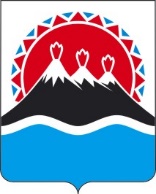 П О С Т А Н О В Л Е Н И ЕРЕГИОНАЛЬНОЙ СЛУЖБЫ ПО ТАРИФАМ И ЦЕНАМ  КАМЧАТСКОГО КРАЯ                   г. Петропавловск-КамчатскийВ соответствии с Федеральным законом от 26.03.2003 № 35-ФЗ «Об электроэнергетике», постановлением Правительства Российской Федерации от 29.12.2011 № 1178 «О ценообразовании в области регулируемых цен (тарифов) в электроэнергетике», Правилами технологического присоединения энергопринимающих устройств потребителей электрической энергии, объектов по производству электрической энергии, а также объектов электросетевого хозяйства, принадлежащих сетевым организациям и иным лицам, к электрическим сетям, утвержденными постановлением Правительства Российской Федерации от 27.12.2004 № 861, Методическими указаниями по определению размера платы за технологическое присоединение к электрическим сетям, утвержденными приказом ФАС России от 29.08.2017 № 1135/17, постановлением Правительства Камчатского края от 19.12.2008 № 424-П «Об утверждении Положения о Региональной службе по тарифам и ценам Камчатского края», на основании заявления АО «КЭС» от 29.07.2020 № 524, протокола Правления Региональной службы по тарифам и ценам Камчатского края от ХХ.09.2020 № ХХПОСТАНОВЛЯЮ:1.	Установить плату за технологическое присоединение к электрическим сетям АО «КЭС» энергопринимающих устройств МБОУ Октябрьская СОШ №1 по индивидуальному проекту в размере 87,694 тыс. руб. (без НДС), в том числе:1)	Расходы АО «КЭС» на выполнение обязательных мероприятий, указанных в пункте 16 (за исключением подпункта «б») Методических указаний по определению размера платы за технологическое присоединение к электрическим сетям, утвержденных приказом ФАС России от 29.08.2017 № 1135/17, для заявителя, присоединяющегося к электрическим сетям с соответствующей максимальной мощностью и уровнем напряжения, определяемая по стандартизированным тарифным ставкам, установленным на год, в котором устанавливается плата, в размере 43,847 тыс. руб. за одно присоединение (без НДС), в том числе:- подготовка и выдача сетевой организацией технических условий Заявителю в размере 9,079 тыс. руб. за одно присоединение (без НДС);- проверка сетевой организацией выполнения Заявителем технических условий в размере 34,769 тыс. руб. за одно присоединение (без НДС).2)	Расходы АО «КЭС» на оплату услуг технологического присоединения к электрическим сетям смежной сетевой организации (присоединение к ПАО «Камчатскэнерго») в размере 43,847 тыс. руб. (без НДС).2. Расходы АО «КЭС», связанные с осуществлением технологического присоединения заявителя МБОУ Октябрьская СОШ №1 к электрическим сетям АО «КЭС» и не включаемые в плату за технологическое присоединение энергопринимающих устройств МБОУ Октябрьская СОШ №1, и подлежащие учету при установлении тарифов на услуги по передаче электрической энергии, составят 398 тыс. руб. (без НДС).3. Настоящее постановление вступает в силу с момента его официального опубликования.[Дата регистрации]№[Номер документа]Об установлении платы за технологическое присоединение к электрическим сетям АО «КЭС» энергопринимающих устройств МБОУ Октябрьская СОШ №1 по индивидуальному проектуРуководитель[горизонтальный штамп подписи 1]И.В. Лагуткина